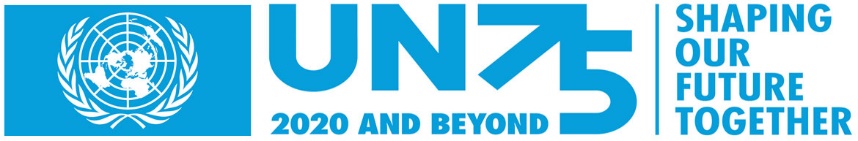 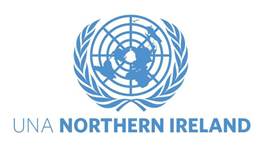 VIDEOS AND OTHER RESOURCES FOR SCHOOLSHuman Rights Education in Primary and Secondary School Systems: A Self-assessment Guide for Governments https://www.ohchr.org/Documents/Publications/SelfAssessmentGuideforGovernments.pdfUN75 powerpoint templatehttps://trello.com/c/SdosHUHb/104-un75-powerpoint-templateStudy and Discussion Guide for Transforming the United Nations System: Designs for a Workable Worldhttps://bit.ly/34hmvcuWhat is the Universal Periodic Review?https://bit.ly/31qmjWGThe Universal Periodic Review (UPR) is a unique process which involves a periodic review of the human rights records of all 193 UN Member States. The UPR is a significant innovation of the Human Rights Council which is based on equal treatment for all countries. It provides an opportunity for all States to declare what actions they have taken to improve the human rights situations in their countries and to overcome challenges to the enjoyment of human rights. The UPR also includes a sharing of best human rights practices around the globe. What are Human Rights?https://www.ohchr.org/EN/Issues/Pages/WhatareHumanRights.aspxCovid-19Primary LevelMuna’s Diary — May 2020,  2 mins 21 secs — https://bit.ly/2FOT6My During #COVID19, Muna reminds us to be grateful for the things we can enjoy from a camp in Yemen.Mr Bean’s Essential Covid-19 Checklist — June 2020, 31 secs—  https://www.globalgoals.org/news/mr-bean-covid19Mr Bean is following the World Health Organisation's advice on how to stay safe from #COVID19. This is how you can #BeSafe too.Secondary LevelWorld Health Organisation (WHO) Covid-19 Update — August 2020,  1 min 55 secs — https://bit.ly/32ooNnD  The WHO Manifesto for a healthy recovery from COVID-19 lists 6 steps to create a healthier, fairer and greener world while investing to maintain and resuscitate the economy WHO: A Global Response to a Global Pandemic — May 2020,  1 min 54 secs — https://bit.ly/3b7ji0EWHO is uniting across borders to speed up the development of tests, treatments and a vaccine for COVID-19, while continuing our work to promote health and serve the vulnerable. Now more than ever the world needs WHO.Covid and Conflict: Women, Peace & Security — June 2020, 5 mins 48 secs — https://bit.ly/2YBb3F7Persistent inequalities leave women and girls especially vulnerable to the effects of COVID-19, which continues to devastate communities around the world.Coping with Covid-19 — July 2020 — https://www.unicef.org/coronavirus/coping-with-covid-19Trailer  —  1 min 55 secs As COVID-19 tears through communities across the globe, children have become the hidden victims of the pandemic. School closures and other lockdown measures adopted to stem the spread of the virus have cut off millions of children from quality learning, critical vaccines, and nutritious diets. For girls, disruptions also come at the cost of their safety. The risk of gender-based violence and harmful practices soars during an emergency – especially for girls living under restricted movement and socioeconomic decline. Many girls kept from school today will never return, their childhood stolen by child marriage or pregnancy. These are the stories of young girls living through COVID-19 – coping with the fears of child marriage, the struggles of distance learning, and the burden of isolation. They are also the stories of a world reimagined. Armed only with mobile phones, 16 girls from nine countries film their hardships, fears and hopes for a fair world.Episode 1: A pandemic through a girl’s eyes — 17 mins 13 secsAs their schools close and their families struggle to stay afloat, girls in nine countries grapple with social isolation and the threat of poverty and child marriage.   “Many parents don’t have a job or money for school fees, so they have started planning to send their children to work,” says Sangamithra, 15, in India. “In [the] case of girls, they may plan to marry them off at an early age.”Episode 2: Education through a girl’s eyes — 13 mins 55 secs Nationwide lockdowns in 194 countries left 1.6 billion children – approximately 90 per cent of the world's students – out of school by early April. Many girls risk never returning to the classroom, as families turn to child marriage or child labour to ease their economic burdens. “The idea of not sending girls to school, especially in the area where I live, has really become a part of culture,” says Antsa, 16, in Madagascar.Episode 3: Relationships through a girl’s eyes — 15 mins 47 secs  Previous health emergencies have shown that girls face a heightened risk of early marriage and pregnancy, especially as they lose access to school, social networks, and critical reproductive health services. “I want a social system where women and children are completely safe,” says Trisha, 15, in Bangladesh. “Child marriage is a curse for our society. When a girl is a victim of child marriage, she is affected physically and emotionally.”Episode 4: Inequality through a girl’s eyes  — 14 mins 52 secsAs COVID-19 spreads, girls speak up for their right to live free from female genital mutilation, and to access equal opportunities for protection and well-being. “Even if a cure has been found, will countries like ours be given access?” asks Esta, 15, in Niger.Episode 5: The future through a girl’s eyes —  15 mins 56 secsGirls across the world reimagine a future that’s inclusive and fair.  “I ask the parents who are watching to protect and take care of their children, to understand that we have something to say, that our thoughts matter, because we are the future,” says Makadidia, 15, in Mali. SDGs / 2030 AgendaPrimary LevelThe Date Tree - A Story of Sustainable Developments — Dec 2016, 3 mins 49 secs — https://bit.ly/34LKmkJSometimes we can't always see the benefits of our actions. But knowing that others will benefit is enough. The World's Largest Lesson – September 2015, 2 min 54secs — https://www.youtube.com/watch?v=cBxN9E5f7pc We have a plan. A plan to teach every child, in every school, about the #GlobalGoals and why they are so important. Find out how YOU can take part in the World's Largest Lesson and help in the fight to end poverty, inequality and climate change today.UN Sustainable Development Goals – Overview — April 2018, 2 mins 13 secs— https://bit.ly/2QEQWkMSUST KIDS: What is Sustainability? — May 2016, 10 mins 56 secs — https://www.youtube.com/watch?v=DZLbhuMiJXg This is a fun educational video that teaches kids about sustainability and recycling!Sustainability: told as a Children's Fairy Tale — April 2013, 2mins 26 secs — https://bit.ly/2QB8le7 Get inspired by this celebration and cautionary story of our planet told as a children's fairy tale. "Once upon a time, there was a King in his castle..."The World In 5 Change Minutes - Everyday at School — March 2008, 4 mins 32 secs — https://bit.ly/2QFieYwCan a bunch of school kids really change the world in five minutes a day? This class of primary school kids demonstrate over the course of a week that it only takes five minutes a day to make a positive impact—from recycling to planting fruit and veg and telling jokes.Mr Bean & the Global Goals — September 2016, 2 mins —https://www.youtube.com/watch?v=s8cWM-TFZwMMr Bean joins the global movement in support of the United Nations’ Sustainable Development Goals. Watch his attempts to spread the word about the Goals and join him by downloading the SDGs in Action App now!Mr Bean - Global Goals – Teddy — September 2016, 2 mins — https://www.youtube.com/watch?v=55oSfVMHDSQJoin Mr Bean in supporting the UN's Global Goals, aimed at ending extreme poverty, reducing inequality and fighting climate change!Mr Bean Teaches the Global Goals — September 2016, 32 secs — https://www.youtube.com/watch?v=R_P7dOB5XrIMr Bean is back! ...this time the world's most unlikely teacher attempts to brief his audience with a presentation on the United Nations ...Secondary LevelThe Sustainable Development Goals – Action Towards 2030 — Aug 2016, 5 mins 52secs —  https://bit.ly/3bbYCELThe Sustainable Development Goals (SDGs) were adopted by the United Nations in 2015 as part of Agenda 2030 Leave No One Behind - Sustainable Development Goals — November 2016, 7 mins 16 secs — https://bit.ly/32BGhNzAt the heart of the Sustainable Development Goals is a commitment to leave no one behind. That’s because, although we have made huge progress towards a better world, too many people have been left behind because of who they are or where they live. Using scenes from Yann Arthus-Bertrand’s ‘Human’, this powerful film tells an emotional story around the world’s most disadvantaged, giving voice to some of the most marginalised people and inspiring action for a better world.World’s Largest Lesson - Emma Watson Introduction — May 2017, 5 mins 29 secs — https://bit.ly/31Ihhok Wouldn’t it be amazing if children across the world knew about The Global Goals and began to contribute to their achievement in whatever way they could? This is the ambition of The World’s Largest Lesson.World's Largest Lesson Part 3 – English — September 2018,  4 mins 40 secs —https://bit.ly/2EPhRaSThe World's Largest Lesson is back with a brand new theme and another fabulous animation from Aardman. Make sure you take part!How We Can Make the World a Better Place by 2030  — November 2015 – Ted Talk, 14 mins 39 secs — https://bit.ly/34ICZL3Can we end hunger and poverty, halt climate change and achieve gender equality in the next 15 years? The governments of the world think we can. Meeting at the UN in September 2015, they agreed to a new set of Global Goals for the development of the world to 2030. Social progress expert Michael Green invites us to imagine how these goals and their vision for a better world can be achieved.This is how the UN moves the SDGs from paper to …   — December 2018, 2 mins 31 secs — https://bit.ly/2GfnRe5 How the UN works to move the Sustainable Development Goals from paper to practice through the MAPS approach (Mainstreaming, Acceleration and Policy Support).Sustainable Development Goals - A New Social Contract— December 2017, 4 mins 7secs — https://bit.ly/2Ea9bvZBIC- Two minutes to understand Sustainable Development — Jul 2015, 2 mins — https://bit.ly/2CLEXyM The global goals we've made progress on – and the ones we haven't — Nov 2018 – Ted Talk, 3 mins 38 secs —https://bit.ly/3lqFhEq"We are living in a world that is tantalizingly close to ensuring that no one need die of hunger or malaria or diarrhea," says economist Michael Green. To help spur progress, back in 2015 the United Nations drew up a set of 17 goals around important factors like health, education and equality. In this data-packed talk, Green shares his analysis on the steps each country has (or hasn't) made toward these Sustainable Development Goals -- and offers new ideas on what needs to change so we can achieve them.Youth Climate Dialogues — December 2015, 3 mins 50 secs — https://www.youtube.com/watch?v=ZaWfJbNogvA A Youth Climate Dialogue (YCD) is an event that features a debate and a video-conference dialogue, usually via Skype, between schools in different parts of the world about how youth perceive climate change, how it affects their lives, and what actions they consider most important. The YCDs provide an innovative way for youth to voice their climate change views, perspectives and experiences. Young people from different parts of the world can share their stories and experiences about the local impacts of global warming. The peer-to-peer format of the dialogues creates a space for same level interaction between youth. Rather than having the usual “top-down” transmission of information, the peer-to-peer format breaks the walls and allows for better interactions. For more information, please visit: http://www.uncclearn.org/news/climate.Secretary General launches Youth AG on Climate Change   — July 2020, 55 secs — https://bit.ly/2Ycl3Ej While the world is in the grips of fighting the COVID-19 pandemic, we must not lose sight of the climate crisis. As the negative consequences of climate change become more visible and threaten our livelihoods each passing year, the world’s young people are feeling the urgency of this crisis. From school strikes to demonstrations, and to innovation, young people’s mobilization all around the world shows the power they possess to help tackle the climate emergency. Building on this momentum, the Secretary-General launched his Youth Advisory Group on Climate Change on 27 July to amplify youth voices and to engage young people in an open and transparent dialogue as the UN gears up to raise ambition and accelerate action to address the climate crisis.Greta Thunberg at the Climate Action Summit 2019  — September 2019, 4 mins 8 secs— https://bit.ly/31aZUN1 Global emissions are reaching record levels and show no sign of peaking. The last four years were the four hottest on record, and winter temperatures in the Arctic have risen by 3°C since 1990. Sea levels are rising, coral reefs are dying, and we are starting to see the life-threatening impact of climate change on health, through air pollution, heatwaves and risks to food security. The impacts of climate change are being felt everywhere and are having very real consequences on people’s lives. Climate change is disrupting national economies, costing us dearly today and even more tomorrow. But there is a growing recognition that affordable, scalable solutions are available now that will enable us all to leapfrog to cleaner, more resilient economies. The latest analysis shows that if we act now, we can reduce carbon emissions within 12 years and hold the increase in the global average temperature to well below 2°C and even, as asked by the latest science, to 1.5°C above pre-industrial levels. Thankfully, we have the Paris Agreement – a visionary, viable, forward-looking policy framework that sets out exactly what needs to be done to stop climate disruption and reverse its impact. But the agreement itself is meaningless without ambitious action.UN Secretary-General António Guterres is calling on all leaders to come to New York on 23 September with concrete, realistic plans to enhance their nationally determined contributions by 2020, in line with reducing greenhouse gas emissions by 45 per cent over the next decade, and to net zero emissions by 2050.UN75Primary LevelUN 75 Promo Video  — 2020, 1 min 28 secs — https://bit.ly/2YfI4GE Secondary LevelUN 75 Promo Video  — 2020, 1 min 28 secs — https://bit.ly/2YfI4GE UN Secretary-General Call to Participate in the World Biggest Global Conversation — October 2019, 1 min 28 secs —https://www.youtube.com/watch?v=ikl-HoPVbv8&t=4s Join the Conversation. Be the Change. The UN is turning 75 next year and we want to hear from YOU: What are your ideas for #ShapingOurFuture? To learn more and start planning for next year’s global conversation check out www.un.org/un75 #UN75.To win, we must learn. To recover, we must work together. — June 2020, 1 min 21 secs — https://bit.ly/3jcNsCh What we do now will echo throughout history. Share your vision of a better future for all humanity: www.un75.onlineHelp us create a better future, one conversation at a time. #UN75  — January 2020, 11 mins 11 secs — https://bit.ly/2Z4SOZ1You can help and participate in the UN75 initiative. Visit www.un.org/UN75 and tell us what you think. It’s the largest, most inclusive discussion in 2020 around the role of global cooperation to build a better future for all. Intended to engage constituencies across borders, sectors and generations, the UN75 team is collaborating with a wide multi-sector network, including the UN Resident Coordinators, for a diverse and global reach, and for dialogues to be convened in every country of the world. In this global listening exercise with an emphasis on youth and groups not already engaged with the UN, the UN75 initiative aims to better understand expectations of international cooperation in light of pressing global challenges. The views and ideas that are generated will be presented, by the Secretary-General, to world leaders and senior UN officials on September 21, 2020, at a high-level event to mark the 75th anniversary.HUMAN RIGHTSPrimary LevelWhat are Child’s Rights? — February 2013, 3 mins 5 secs — https://www.youtube.com/watch?v=V1BFLitBkco What are child rights?? Brother and sister duo Jack and Ruby explore the Convention on the Rights of the Child, which guides all of UNICEF's work.Rights of the Child Segment 1 - What are Childrens Rights — March 2018, 5 mins 53 secs — https://bit.ly/2GcglR3An introduction to the Convention on the Rights of the Child.Let's Know Your Children's Rights – CRC — April 2017, 6 mins 38 secs — https://www.youtube.com/watch?v=2Z7ilXD9-8o "Have you heard about the CRC ... its rights for children like you and me!" A fun and musical animated video for children. Secondary LevelThe Universal Declaration of Human Rights — May 2017, 1 min 42 secs — https://bit.ly/3jeMx4t Almost 70 years ago the United Nations General Assembly adopted the Universal Declaration of Human Rights as a common human rights standard for all everyone, everywhere.UDHR @ 70: Perspective — November 2017, 3 mins 59 secs — https://www.youtube.com/watch?v=JaHwy5tdLOY Almost 70 years ago the United Nations General Assembly adopted the Universal Declaration of Human Rights as a common human rights standard for all everyone, everywhere. This video provides the history, content and ongoing significance of the document.Human rights in two minutes — December 2016, 2 mins — https://www.youtube.com/watch?v=ew993Wdc0zo A video that simply and clearly explains what human rights are. It is aimed to a public from 13 to 20 year olds, and can be used as a teaching tool.What is a human right? — December 2011,  1 min 44 secs — https://www.youtube.com/watch?v=JpY9s1Agbsw An introduction to the concept of human rights, and the United Nations framework to promote and protect human rights.Human Rights  — July 2011, 8 mins 49 secs — https://www.youtube.com/watch?v=kbul3hxYGNU "All human beings are born free and equal in dignity and rights." This is what it says in the very first Article of the Universal Declaration of Human Rights. The idea of Human Rights is one of the most important fundaments of human co-existence. At the same time human rights are subject to fierce debates and Human Rights violations are common all over the world. But what exactly are Human Rights? Who is responsible for protecting them? And do they really apply to all people?  This is the first part of the series "Focus Human Rights". It consists of this overview clip an three more specific clips for each of the three dimensions of Human Rights. Check out our Channel for the other clips!GENDER EQUALITYPrimary LevelInspiring The Future - Redraw The Balance — March 2016, 2 mins 7 secs — https://www.youtube.com/watch?v=qv8VZVP5csA This powerful film from MullenLowe London provocatively captures how, early on in their education, children already define career opportunities as male and female. When asked to draw a firefighter, surgeon and a fighter pilot, 61 pictures were drawn of men and only 5 were female. It's time to #redrawthebalance. Find out how you can support the cause by visiting: inspiringthefuture.orgSecondary LevelBeijing Platform for Action — 1995,  3 mins 27 secs — https://bit.ly/2Eci2wN Covid and Conflict: Women, Peace & Security — June 2020, 5 mins 48 secs — https://bit.ly/2YBb3F7Persistent inequalities leave women and girls especially vulnerable to the effects of COVID-19, which continues to devastate communities around the world.The Story of Resolution 1325: Women, Peace & Security — October 2015, 3 mins 11 secs — https://bit.ly/3hcKDkg When United Nations Security Council resolution 1325 (2000) was passed, it changed history. Never before had world leaders formally recognized the key ...Side by Side: Women, Peace & Security — July 2012, 32 mins 44 secs — https://bit.ly/3hal8A8 Jointly developed by the Australian Government's Australian Civil-Military Centre and UN Women, "Side by Side -- Women, Peace and Security" explores how ...